TABLA DE CONTENIDO	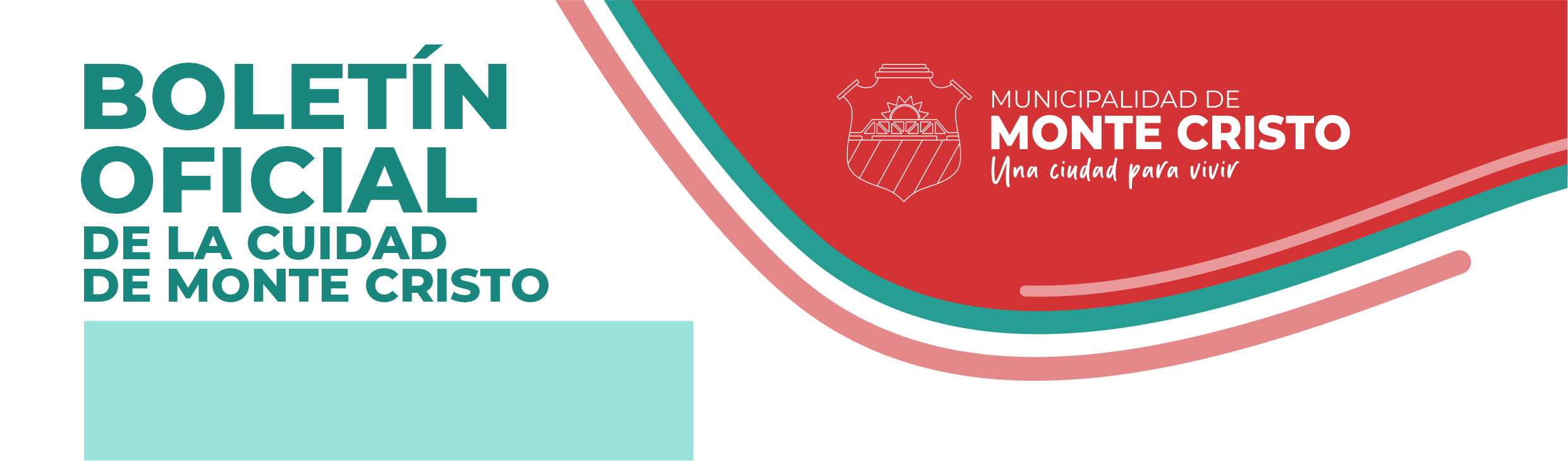 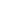 DEPARTAMENTO EJECUTIVODecreto Nº 215 / 2021Promulgada: Monte Cristo, 14 de Septiembre de 2021.-Publicada: 14 de Septiembre de 2021.-VISTO: El Decreto Provincial N° 1068/2021 de fecha 13/09/2021, yCONSIDERANDO:Que mediante Decreto Provincial N° 1068/2021 de fecha 13/09/2021, la Provincia estableció medidas de prevención sanitaria desde el 13 al 26 de Septiembre del corriente año.Que por Decretos N° 685/2021, 778/2021, 824/2021 y 962/2021, la Provincia viene flexibilizando horarios y actividades, entre ellas las gastronómicas, turismo, deportes, etc., atentos la baja considerable de contagios Covid-19.Que las medidas son consecuentes con el resto de los dispositivos dictados por la Provincia y que este Municipio adhiriera oportunamente. Que el Decreto N° 1068/2021 viene a habilitar la actividad de salones de fiestas con un aforo de hasta el cuarenta por ciento (40%) conforme los protocolos que al efecto establezca la autoridad sanitaria, y en el rango horario dispuesto para bares y restaurantes.Que existe coincidencia en la mayoría de los Municipios y Comunas de la Provincia en acompañar dichas medidas. 	 Por ello y en uso de sus atribuciones (Arts. 49 y 50 de la Ley Orgánica Municipal N° 8102), LA INTENDENTE MUNICIPAL DE MONTE CRISTO, EN ACUERDO GENERAL DE SECRETARIOS,DECRETAArtículo 1º: ADHIÉRESE la Municipalidad de Monte Cristo, a las disposiciones del Decreto Provincial N° 1068/2021 de fecha 13/09/2021, en los términos y condiciones que se detallan en el presente Decreto, y, en consecuencia, IMPLEMÉNTESE en el ámbito jurisdiccional de esta Localidad, las siguientes medidas desde la vigencia del presente Decreto y hasta el día 26 de Septiembre, inclusive, del corriente año, a saber:PRIMERO: Prorrogar las disposiciones vigentes para las actividades habilitadas hasta la fecha. SEGUNDO: HABILÍTASE la actividad de salones de fiestas con un aforo de hasta el cuarenta por ciento (40%) conforme los protocolos que al efecto establezca la autoridad sanitaria, y en el rango horario dispuesto para bares y restaurantes.Artículo 2°: SOMÉTASE el presente Decreto ad referéndum del Concejo Deliberante, a cuyo fin CONVÓQUESE inmediatamente a Sesiones Extraordinarias a dicho Cuerpo. Artículo 3º: PUBLÍQUESE, Protocolícese, dese amplia difusión, dese al Registro Municipal y Archívese.FDO: Sra. Verónica Gazzoni, Intendente Municipal; Lic. Ezequiel Aguirre, Secretario de Gobierno. Cr. Exequiel Pereyra, Secretario de Hacienda; Ariel Emilio Laborde, Secretario General.Decreto Nº 223 / 2021Promulgada: Monte Cristo, 24 de Septiembre de 2021.-Publicada: 01 de Octubre de 2021.-.VISTO:    	El presunto incumplimiento a los deberes que surgen del Art. 17 Inc. a) de la Ordenanza N° 726 por parte de la Agente Municipal de Planta Permanente, Sra.  ISABEL DEL VALLE CAPARROS, DNI N° 14.383.758, en el Agrupamiento Profesional, Y CONSIDERANDO:   	Que por denuncia presentada ante este Departamento Ejecutivo Municipal en el día de la fecha por parte del Director de Salud Municipal en la que hace saber que el día jueves 23 de septiembre del corriente, siendo las 13 horas aproximadamente, concurrió al Centro de Salud Municipal la Sra. Jésica Tejeda con su hijo Álvaro, de alrededor de un año y medio de edad, quien habían sido intervenido quirúrgicamente por una prótesis cerebral en un nosocomio de la Ciudad de Córdoba, presentando un cuadro de síndrome febril. En ese momento es inmediatamente atendido por las médicas Andrea Ontivero y Ainara Cattáneo, las que luego de la revisión deciden bajar la fiebre para luego trasladarlo a otro nosocomio de mayor complejidad para evaluar el síntoma clínico, a cuyo fin indican el suministro de “dipirona”. Que para esa indicación actúa la Enfermera Isabel Caparros suministrando presuntamente la dosis, e inmediatamente la Madre el niño advierte que éste vomita y huele a lavandina. A ello, según le hacen saber al Director, la madre le hace constar de ese hecho a la Enfermera Caparros y a las dos médicas, las que corroboran que efectivamente huele a lavandina e inclusive que la Enfermera Caparros corroboró que era lavandina al probarla vía oral, según se lo hizo saber al Director de Salud. Tan pronto de apersonarse el Director en el lugar de los hechos en compañía de la Enfermera Irene Álvarez, la Enfermera Patricia Andrea Ciarez reconoce que ella había lavado los frascos utilizados de dipirona, los que se reutilizan para darle a los pacientes alcohol, agua oxigenada, iodo, vaselina, etc., que por alguna situación necesitan para curaciones domiciliarias. Igualmente, la Enfermera Ciarez les aclara que los lava, les quita las etiquetas y los deja a secar. Asimismo, el Director de Salud comunica que al interrogar a la Enfermera Caparros para que le diera explicación de cómo no se dio cuenta que por el color de la dipirona no correspondía a esa sustancia, ya que es de color rosados o marronados y no blancos, a lo que ésta le dijo que había comprado una vez dipirona de color blanca. Finalmente, el Director aclara que en el Centro de Salud Municipal nunca compraron dipirona de color blanco diez años, por lo menos y que el frasco con la presencia de lavandina fue remitido a toxicología del Hospital de Niños de la Ciudad de Córdoba, donde fue derivado el niño.    	Que el Estatuto del Empleado Público Municipal – Ordenanza Nº 726 – tiene previsto en el Art. 17 como deber del agente Municipal: Inc. a) A la prestación personal del servicio con eficiencia, responsabilidad y diligencia en el lugar y condiciones de tiempo y for­ma que determinen las disposiciones regla­mentarias correspondientes.Que a su vez el Art. 77 del mismo cuerpo normativo expresa que “Los sumarios se ordenarán de oficio cuando llegaren a conocimiento de la autoridad competente los hechos que los originan, o en virtud de denuncia formulada de acuerdo a las modalidades y formalidades que especifique la reglamentación, bajo pena de ser deses­timada”.Que, a su vez, el Artículo 67º del Estatuto establece que son causas para aplicar las medidas disciplinarias de apercibimiento y suspensión, entre otras, el incumplimiento de las obligaciones determinadas por el artículo 17º.Que la Reglamentación establece que no será necesario la Investigación Administrativa previa cuando existan prueban que acrediten los hechos.Que los hechos expresados tienen entidad suficiente para dar inicio a un Sumario Administrativo en contra de la Agente Municipal Sra. ISABEL DEL VALLE CAPARROS, DNI N° 14.383.758, personal de planta permanente afectada al Agrupamiento Profesional, en razón de los fundamentos esgrimidos precedentemente.Que el Art. 79 del Estatuto establece que el Agente Municipal que presuntivamente se encontrare incurso en falta podrá ser apartado de sus funciones, dispo­niéndose el cambio de lugar físico de prestación de sus tareas preventivamente, cuando su alejamiento sea necesario para el esclarecimiento de los hechos motivo del Sumario. Que dicha medida es de carácter precautorio y no implica pronunciarse sobre la responsabilidad de la Agente.    	  Que corresponde, atento las características del Sumario Administrativo sea instruido por el Sr. Asesor Letrado Dr. José Luis GONZALEZ, actuando como Secretaria de Actuaciones la Dra. Noelia GALVAN, quienes están facultados a proceder de acuerdo a la Ordenanza Nº 726 y Reglamentación.Por ello y en ejercicio de facultadesLA INTENDENTE MUNICIPAL DE LOCALIDAD DE MONTE CRISTO DECRETA: Artículo 1º: DISPÓNGASE la apertura de un Sumario Administrativo en contra de la Agente Municipal, Sra. Isabel del Valle CAPARROS, DNI N° 14.383.758, personal de planta permanente afectada al Agrupamiento Profesional, como presunta autora de los hechos descriptos en los considerandos del presente Decreto y en razón de quedar comprendida en la falta a deberes del Art. 17° de la Ordenanza N° 726.Artículo 2º: TRASLÁDESE preventivamente desde el día de la fecha y por el término de sesenta (60) días corridos a cumplir tareas en el Ente Municipal de la Vivienda en calle Intendente Nemiroswky N° 166 de esta Localidad a la Agente Sra. Isabel del Valle CAPARROS, DNI N° 14.383.758, atento lo dispuesto por el Art. 79 de la Ordenanza Estatuto del Empleado Público Municipal.Artículo 3º: ENCOMIÉNDESE la sustanciación del Sumario Administrativo al Sr. Asesor Letrado Dr. José Luis GONZALEZ, designándose como Secretaria de las actuaciones a la Dra. Noelia GALVAN, quienes se encuentran facultados para adoptar todas las medidas que pudieran corresponder a los fines de lograr los objetivos propuestos en el artículo anterior, dentro del plazo de ley.Artículo 4º: NOTIFÍQUESE el presente con copia íntegro del mismo a la Agente Sra. Isabel del Valle CAPARROS, DNI N° 14.383.758.Artículo 5º: PUBLÍQUESE, Protocolícese, Dése copia al Registro Municipal y Archívese.DEPARTAMENTO EJECUTIVO (Secretaría de Hacienda)Resolución SH Nº 087 / 2021Promulgada: Monte Cristo, 01 de Septiembre de 2021.-Publicada: 03 de Septiembre de 2021 Boletín Oficial.-VISTO:               La solicitud presentada en carácter de Declaración Jurada, por parte de la Srta. Tarquini María Victoria DNI. Nº 31.706.197, a través del Formulario F.101 solicitando para su comercio la correspondiente Alta de Actividad de Inscripción en la Contribución que incide sobre la actividad comercial, el cual está identificado con el Nº de Inscripción 95114.Y CONSIDERANDO:                                      Que al día de la fecha el comercio solicitante ha sido oportunamente inspeccionado por lo que en función a las inspecciones realizadas y a la documentación presentada, el mismo se encuentra en condiciones para otorgar dicha alta, al cumplir con todos los requisitos de ley.                                  Que no hay inconveniente alguno en otorgar el alta de Actividad al comercio de la Srta. Tarquini María Victoria, ya que el mismo cumple todos los requisitos solicitados por la normativa vigente.                                   Por ello:       EL SECRETARIO DE HACIENDA        RESUELVE:Artículo 1º.- Dese de “Alta a la Actividad” del comercio con nombre fantasía “Tatitos” con código de actividad 476130 – venta al por menor de papel, cartón, materiales de embalaje y artículos de librería, cuyo titular es la Srta. Tarquini María Victoria, CUIT 27-31706197-3, con domicilio comercial en Av. Sarmiento N° 785, de la Localidad de Monte Cristo, identificado bajo Número de Inscripción y/o Habilitación Municipal N° 95114.
Artículo 2º.- Comuníquese, publíquese, dese al R.M. y archívese.-Cr. Exequiel Pereyra, Secretario de HaciendaResolución SH Nº 088 / 2021Promulgada: Monte Cristo, 01 de Septiembre de 2021.-Publicada: 03 de Septiembre de 2021 Boletín Oficial.-VISTO:               La solicitud presentada en carácter de Declaración Jurada, por parte de la Sra. Espindola Nelida Esther DNI 17.661.313, a través del Formulario F.101 solicitando para su comercio la correspondiente ALTA de Inscripción en la Contribución que incide sobre la actividad comercial, el cual está identificado con el Nº de Inscripción 95146Y CONSIDERANDO:                                      Que al día de la fecha el comercio solicitante ha sido oportunamente inspeccionado por lo que en función a las inspecciones realizadas y a la documentación presentada, el mismo se encuentra en condiciones para otorgar dicha alta, al cumplir con todos los requisitos de ley.                                  Que no hay inconveniente alguno en otorgar el alta al comercio del Sra. Espíndola Nélida Esther, ya que el mismo cumple todos los requisitos solicitados por la normativa vigente.                                   Por ello:      EL SECRETARIO DE HACIENDA        RESUELVE:Artículo 1º.- Dese de “ALTA” al comercio de nombre fantasía “Sabor Sobre Ruedas.” con código de actividad 707500 – Elaboración de comidas preparadas para preventa -, cuyo titular es Espíndola Nélida Esther, CUIT 27-17661313-1, con domicilio comercial en Luis Baldacci 956, de la Localidad de Monte Cristo, identificado bajo Número de Inscripción y/o Habilitación Municipal N°95146, retroactivo a fecha siete de septiembre de dos mil veintiunos (07/09/2021).Artículo 2º.- Comuníquese, publíquese, dese al R.M. y archívese.-Cr. Exequiel Pereyra, Secretario de HaciendaResolución SH Nº 089 / 2021Promulgada: Monte Cristo, 08 de Septiembre de 2021.-Publicada: 12 de Septiembre de 2021 Boletín Oficial.-VISTO:               La solicitud presentada en carácter de Declaración Jurada, por parte de la Sra. Carretero Mayra Alejandra DNI Nº 34.214.303, a través del Formulario F.101 solicitando para su comercio la correspondiente ALTA de Inscripción en la Contribución que incide sobre la actividad comercial, el cual está identificado con el Nº de Inscripción 95053.Y CONSIDERANDO:    Que la titular en el mes de septiembre del año 2017 solicitó el alta para su comercio (rubro de Comidas para llevar) que incide en el concepto de contribución de actividades en Comercio e Industria, la cual se otorgó bajo resolución 104/2017. Que bajo resolución 014/2019 se deja sin efecto los intereses en el concepto de dicha contribución que van desde la fecha de alta 01 de Noviembre de 2017 - periodo 011/2017 hasta el periodo 012/2018 ya que los mismos registrados oportunamente en el área de Rentas y Sistema de nuestro Municipio.                                    Por ello:       EL SECRETARIO DE HACIENDA        RESUELVE:Artículo 1º.- Autorícese al área de Rentas y Sistema de nuestro Municipio a establecer un plan de pago de hasta 6 (seis) cuotas al monto que surge de los periodos no registrados el cual asciende a la suma total de $6157,50 (seis mil ciento cincuenta y siete pesos con cincuenta centavos), al comercio de nombre fantasía “EL PATIO” con código de actividad 561020 - servicios de preparación de comidas para llevar, cuyo titular es la Sra. Carretero Mayra Alejandra CUIT 27-34214303-8, con domicilio comercial en Int. Nemirovsky Nº 398, de la Localidad de Monte Cristo, identificado bajo Número de Inscripción y/o Habilitación Municipal N° 95053. Artículo 2º.- Comuníquese, publíquese, dese al R.M. y archívese.-Cr. Exequiel Pereyra, Secretario de HaciendaResolución SH Nº 090 / 2021Promulgada: Monte Cristo, 10 de Septiembre de 2021.-Publicada: 12 de Septiembre de 2021 Boletín Oficial.-VISTO:               La solicitud presentada en carácter de Declaración Jurada, por parte de la Sra. Chiariotti Estella María DNI Nº 4.447.943, a través del Formulario F.101 solicitando para su comercio la correspondiente ALTA de Actividad de Inscripción en la Contribución que incide sobre la actividad comercial, el cual está identificado con el Nº de Inscripción 02015.Y CONSIDERANDO:                                      Que al día de la fecha el comercio solicitante ha sido oportunamente inspeccionado por lo que en función a las inspecciones realizadas y a la documentación presentada, el mismo se encuentra en condiciones para otorgar dicha alta, al cumplir con todos los requisitos de ley.                                  Que no hay inconveniente alguno en otorgar el alta al comercio del Sra. Chiariotti Estella María, ya que el mismo cumple todos los requisitos solicitados por la normativa vigente.                                   Por ello:                                                          EL SECRETARIO DE HACIENDA        RESUELVE:Artículo 1º.- Dese de “Alta de Actividad” al comercio de nombre fantasía “La Esquina” con código de actividad 110411 – Embotellado de aguas naturales y minerales -, cuyo titular es Chiariotti Estella María, CUIT 27-04447943-0, con domicilio comercial en Ingeniero Lucas Vázquez 541, de la Localidad de Monte Cristo, identificado bajo Número de Inscripción y/o Habilitación Municipal N° 02015., retroactivo a fecha diez de septiembre de dos mil veintiunos (10/09/2021)
Artículo 2º.- Comuníquese, publíquese, dese al R.M. y archívese.-Cr. Exequiel Pereyra, Secretario de HaciendaResolución SH Nº 091 / 2021Promulgada: Monte Cristo, 15 de Septiembre de 2021.-Publicada: 18 de Septiembre de 2021 Boletín Oficial.-VISTO:               La solicitud presentada en carácter de Declaración Jurada, por parte del Sra. Balbo Valeria Alejandra DNI Nº 27.869.688.5, a través del Formulario F.101 solicitando para su comercio la correspondiente ALTA de Inscripción en la Contribución que incide sobre la actividad comercial, el cual está identificado con el Nº de Inscripción 95147.Y CONSIDERANDO:                                      Que al día de la fecha el comercio solicitante ha sido oportunamente inspeccionado por lo que en función a las inspecciones realizadas y a la documentación presentada, el mismo se encuentra en condiciones para otorgar dicha alta, al cumplir con todos los requisitos de ley.                                  Que no hay inconveniente alguno en otorgar el alta al comercio del Sra. Balbo Valeria Alejandra, ya que el mismo cumple todos los requisitos solicitados por la normativa vigente.                                   Por ello:      EL SECRETARIO DE HACIENDA        RESUELVE:Artículo 1º.- Dese de “ALTA” al comercio de nombre fantasía “Marfil” con código de actividad 477220 –Venta al por menor de calzado, excepto el ortopédico y el deportivo-, cuyo titular es Balbo Valeria Alejandra, CUIT 27-27869688-5, con domicilio comercial en David Linares 387, de la Localidad de Monte Cristo, identificado bajo Número de Inscripción y/o Habilitación Municipal N° 95147, retroactivo a la fecha primero de Mayo de dos mil dieciséis (01/05/2016).Artículo 2º.- Comuníquese, publíquese, dese al R.M. y archívese.-Cr. Exequiel Pereyra, Secretario de HaciendaResolución SH Nº 092 / 2021Promulgada: Monte Cristo, 15 de Septiembre de 2021.-Publicada: 18 de Septiembre de 2021 Boletín Oficial.-VISTO:               La solicitud presentada en carácter de Declaración Jurada, por parte de la SRA. Vásquez Lucrecia DNI: 5.249.767, a través del Formulario F.101 solicitando para el comercio la correspondiente BAJA de Inscripción en la Contribución que incide sobre la actividad comercial, el cual está identificado con el Nº de Inscripción 95023, cuyo titular era el SR. Friguerio Marcelo Walter DNI: 6.699.773Y CONSIDERANDO:                                      Que la solicitante en carácter de esposa, ha presentado el acta de defunción Nº11787 Tomo 40 serie “D”, del Sr. Friguerio Marcelo Walter deceso con data el 19/08/2021 (diecinueve de agosto de dos mil veinte).                        Que al día de la fecha el comercio solicitante se encuentra en condiciones para otorgar dicha baja, al cumplir con todos los requisitos de ley,  además de encontrarse al día.                                   Por ello:       EL SECRETARIO DE HACIENDA        RESUELVE:Artículo 1º.-. - Dese de “BAJA” al comercio “Friguerio Opticentro” con código de actividad 477410 Venta al por menor de artículos de óptica y fotografía cuyo titular era el SR. Friguerio Marcelo Walter DNI: 6.699.773, con domicilio comercial en Linares Nº 215, de la Localidad de Monte Cristo, identificado bajo Número de Inscripción y/o Habilitación Municipal 95023, retroactivo a la diecinueve de agosto de dos mil veintiunos (19/08/2021).
Artículo 2º.- Comuníquese, publíquese, dese al R.M. y archívese.Cr. Exequiel Pereyra, Secretario de HaciendaResolución SH Nº 093 / 2021Promulgada: Monte Cristo, 16 de Septiembre de 2021.-Publicada: 18 de Septiembre de 2021 Boletín Oficial.-VISTO:               La solicitud presentada en carácter de Declaración Jurada, por parte de la Sra. Rinero Arzani Maricel Betiana DNI Nº 32.107.158, a través del Formulario F.101 solicitando para su comercio la correspondiente ALTA de Sucursal N°1 de Inscripción en la Contribución que incide sobre la actividad comercial, el cual está identificado con el Nº de Inscripción 67129.Y CONSIDERANDO:                                      Que al día de la fecha el comercio solicitante ha sido oportunamente inspeccionado por lo que en función a las inspecciones realizadas y a la documentación presentada, el mismo se encuentra en condiciones para otorgar dicha alta, al cumplir con todos los requisitos de ley.                                  Que no hay inconveniente alguno en otorgar el alta a la sucursal N°1 de la Sra Rinero Arzani Maricel, ya que el mismo cumple todos los requisitos solicitados por la normativa vigente.                                   Por ello:       EL SECRETARIO DE HACIENDA        RESUELVE:Artículo 1º.- Dese de “ALTA” a la Sucursal N°1 de nombre fantasía “ALMAS TRAVIESAS” con código de 477130 – venta al por menor de indumentaria para bebés y niños, cuyo titular es la Sra. Rinero Arzani Maricel Betiana, CUIT 27-32107158-4, con domicilio comercial en D. Linares N° 489 (25.11.29.01.01.047.001.00000.0), de la Localidad de Monte Cristo, identificado bajo Número de Inscripción y/o Habilitación Municipal N° 67129, retroactivo a la fecha del doce de mayo de dos mil veintiuno (12/05/2021).
Artículo 2º.- Comuníquese, publíquese, dese al R.M. y archívese.-Cr. Exequiel Pereyra, Secretario de HaciendaResolución SH Nº 094 / 2021Promulgada: Monte Cristo, 16 de Septiembre de 2021.-Publicada: 18 de Septiembre de 2021 Boletín Oficial.-VISTO:               La solicitud presentada en carácter de Declaración Jurada, por parte del Sr. Antequera Walter Darío  DNI Nº 29.608.045 a través del Formulario F.101 solicitando para su comercio la correspondiente ALTA de Inscripción en la Contribución que incide sobre la actividad comercial, el cual está identificado con el Nº de Inscripción 95148.Y CONSIDERANDO:                                      Que al día de la fecha el comercio solicitante ha sido oportunamente inspeccionado por lo que en función a las inspecciones realizadas y a la documentación presentada, el mismo se encuentra en condiciones para otorgar dicha alta, al cumplir con todos los requisitos de ley.                                  Que no hay inconveniente alguno en otorgar el alta al comercio del Sr. Antequera Walter Darío ya que el mismo cumple todos los requisitos solicitados por la normativa vigente.                                   Por ello:       EL SECRETARIO DE HACIENDA        RESUELVE:Artículo 1º.- Dese de “ALTA” al comercio de nombre fantasía “77 SPORT” con código de actividad 477230 – venta al por menor de calzado deportivo, cuyo titular es el Sr. Antequera Walter Darío CUIT 24-29608045-0, con domicilio comercial en Av. Int. Rico N° 96, de la Localidad de Monte Cristo, identificado bajo Número de Inscripción y/o Habilitación Municipal N° 95148, retroactivo a la fecha del veintidós de mayo de dos mil dieciocho (22/05/2018).
Artículo 2º.- Comuníquese, publíquese, dese al R.M. y archívese.-Cr. Exequiel Pereyra, Secretario de HaciendaResolución SH Nº 095 / 2021Promulgada: Monte Cristo, 17 de Septiembre de 2021.-Publicada: 19 de Septiembre de 2021 Boletín Oficial.-VISTO:               La solicitud presentada en carácter de Declaración Jurada, por parte del Sr. Jiménez Esteban DNI. Nº 12.993.881 , a través del Formulario F.101 solicitando para su comercio la correspondiente  BAJA de Inscripción en la Contribución que incide sobre la actividad comercial, el cual está identificado con el Nº de Inscripción  70084.Y CONSIDERANDO:                                      Que al día de la fecha el comercio solicitante ha sido oportunamente inspeccionado por lo que en función a las inspecciones realizadas y a la documentación presentada, el mismo se encuentra en condiciones para otorgar dicha baja, al cumplir con todos los requisitos de ley, además de regularizar deudas en el rubro que nos ocupa.                                   Que no hay inconveniente alguno en otorgar la baja al comercio del Sr. Jiménez Esteban, ya que el mismo cumple todos los requisitos solicitados por la normativa vigente.                                   Por ello:      EL SECRETARIO DE HACIENDA        RESUELVE:Artículo 1º.- Dese de “BAJA” al comercio, cuyo titular es el Sr. Jiménez Esteban, DNI 12.993.881, con domicilio comercial en Calle Intendente Rico N°303, de la Localidad de Monte Cristo, identificado bajo Número de Inscripción y/o Habilitación Municipal 70084, retroactivo a la fecha veintinueve de mayo de dos mil dieciséis (29/05/2016).Artículo 2º.- Comuníquese, publíquese, dese al R.M. y archívese.-Cr. Exequiel Pereyra, Secretario de HaciendaResolución SH Nº 096 / 2021Promulgada: Monte Cristo, 17 de Septiembre de 2021.-Publicada: 20 de Septiembre de 2021 Boletín Oficial.-VISTO:                 La detección de un error involuntario en la registración de créditos realizados en el año 2.020 en la cuenta 37100199/76 por un total de Pesos Ciento cuatro mil doscientos cinco con 41/100 ($104.205,41).Y CONSIDERANDO:            				Que a los efectos de una correcta contabilidad y con el fin de evitar malversar los fondos Municipales, derivado de un error involuntario, resulta necesario realizar un ajuste contable para adecuar la mala registración de dichos créditos.   				Por ello:                    EL SECRETARIO DE HACIENDA MUNICIPAL EN USO DE SUS ATRIBUCIONESRESUELVE: Artículo 1º.- Efectúese un Documento de ajuste contable por la suma total de Pesos Ciento cuatro mil doscientos cinco con 41/100 ($104.205,41) a los fines de adecuar y/o anular los depósitos mal registrados en la cuenta Nº 37100199/76 realizados en el año 2.020.Artículo 2º.- Instrúyase a la Oficina de Contaduría, a los fines de  dar estricto cumplimiento a lo ordenado en el articulo precedente, teniendo en cuenta el listado de descripción que se acompaña como Anexo I.-Artículo 3º.- Comuníquese, publíquese, dése al R.M. y archívese.-Cr. Exequiel Pereyra, Secretario de HaciendaResolución SH Nº 097 / 2021Promulgada: Monte Cristo, 17 de Septiembre de 2021.-Publicada: 20 de Septiembre de 2021 Boletín Oficial.-VISTO: La presentación formulada por el Sr. Julián GOMEZ, DNI N° 35.030.784, con fecha 06/07/2021, yCONSIDERANDO:Que el Sr. Julián GOMEZ, DNI N° 35.030.784, presenta con fecha 06/07/2021 nota en la que solicita se acredite el monto de Pesos Tres Mil Quinientos Siete con Sesenta y Cinco Centavos ($ 3.507,65) a la Cuenta N° 23505 en concepto de CONTRIBUCION QUE INCIDE SOBRE LOS INMUEBLES -TASA MUNICIPAL DE SERVICIOS A LA PROPIEDAD. En tal sentido hace sabe que con fecha 25/06/2021, abonó, por un error involuntario, la suma referenciada para pago Tasa a la Propiedad en una cuenta N° 23414.Que, asimismo, manifiesta que ninguna relación tiene con el inmueble al que se refiere la Cuenta N° 23414 y que el inmueble de la Cuenta N° 23505 lo posee como titular de derechos y acciones.Que a tal fin acompaña en original comprobante de pago, el cual obra a disposición de esta Secretaria. Que consultado a personal del Sector de Caja dan cuenta que inmediatamente el contribuyente advierte del error en la imputación de la cuenta.Que, en consecuencia, se debe hacer lugar al reclamo formulado por el Sr. GOMEZ y efectuar las rectificatorias correspondientes en las cuentas N° 23414 y N° 23505. De lo contrario implicaría un enriquecimiento sin causa a favor del titular de la Cuenta a la que erróneamente se efectuó la imputación de pago.Por ello, y en uso de sus atribuciones: 		                                        EL SECRETARIO DE HACIENDA DE LA MUNICIPAL DE MONTE CRISTORESUELVE:Artículo 1°: HÁGASE lugar al reclamo formulado con fecha 06/07/2021 por el Sr. Julián GOMEZ, DNI N° 35.030.784, y, en consecuencia, IMPÚTESE desde el 25/06/2021 la suma de Pesos Tres Mil Quinientos Siete con Sesenta y Cinco Centavos ($ 3.507,65) a la Cuenta N° 23505 en concepto de CONTRIBUCION QUE INCIDE SOBRE LOS INMUEBLES -TASA MUNICIPAL DE SERVICIOS A LA PROPIEDAD. Artículo 2°: RECTIFÍQUESE la imputación efectuada a la Cuenta N°   23414 en lo términos expresado en el Artículo anterior.Artículo 3°: NOTIFÍQUESE el presente Decreto con copia íntegro del mismo a los contribuyentes mencionados en este acto administrativo. Artículo 4°: PUBLÍQUESE, Protocolícese, dese al Registro Municipal y Archívese.Cr. Exequiel Pereyra, Secretario de HaciendaResolución SH Nº 098 / 2021Promulgada: Monte Cristo, 27 de Septiembre de 2021.-Publicada: 29 de Septiembre de 2021 Boletín Oficial.-VISTO:               La solicitud presentada en carácter de Declaración Jurada, por parte de Ansaloni A.V y González C.N S.H Cuit. Nº 30-71405390-2, a través del Formulario F.101 solicitando para su comercio la correspondiente BAJA de Inscripción en la Contribución que incide sobre la actividad comercial, el cual está identificado con el Nº de Inscripción 42004.Y CONSIDERANDO:                                      Que al día de la fecha el comercio solicitante ha sido oportunamente inspeccionado por lo que en función a las inspecciones realizadas y a la documentación presentada, el mismo se encuentra en condiciones para otorgar dicha baja, al cumplir con todos los requisitos de ley, además de regularizar deudas en el rubro que nos ocupa.                                   Que no hay inconveniente alguno en otorgar la baja al comercio de Ansaloni A.V y González C.N S.H, ya que el mismo cumple todos los requisitos solicitados por la normativa vigente.                                   Por ello:                                                                EL SECRETARIO DE HACIENDA        RESUELVE:Artículo 1º.- Dese de “BAJA” al comercio, cuyo titular es Ansaloni A.V y González C.N S.H, CUIT: 30-71405390-2, con domicilio comercial en Zulema Nemirovsky N°74, de la Localidad de Monte Cristo, identificado bajo Número de Inscripción y/o Habilitación Municipal 42004, retroactivo a la fecha primero de Agosto de dos mil veintiuno (01/08/2021).Artículo 2º.- Comuníquese, publíquese, dese al R.M. y archívese.-Cr. Exequiel Pereyra, Secretario de HaciendaResolución SH Nº 099 / 2021Promulgada: Monte Cristo, 27 de Septiembre de 2021.-Publicada: 29 de Septiembre de 2021 Boletín Oficial.-VISTO:               La solicitud presentada en carácter de Declaración Jurada, por parte del Sra. Chiariotti Estela María DNI. Nº 4.447.943, a través del Formulario F.101 solicitando para su comercio la correspondiente Alta de Sucursal de Inscripción en la Contribución que incide sobre la actividad comercial, el cual está identificado con el Nº de Inscripción 02015.Y CONSIDERANDO:                                      Que al día de la fecha el comercio solicitante ha sido oportunamente inspeccionado por lo que en función a las inspecciones realizadas y a la documentación presentada, el mismo se encuentra en condiciones para otorgar dicha alta, al cumplir con todos los requisitos de ley.                                  Que no hay inconveniente alguno en otorgar el alta al comercio de la Sra. Chiariotti Estela Maria, ya que el mismo cumple todos los requisitos solicitados por la normativa vigente.                                   Por ello:       EL SECRETARIO DE HACIENDA        RESUELVE:Artículo 1º.- Dese de “Alta de Sucursal” al comercio de nombre fantasía “FERRETERIA LA ESQUINA” con código de actividad 475290 – Venta al por menor de materiales de construcción n.c.p-, cuyo titular es la Sra. Chiariotti Estela María, CUIT 27-04447943-0, con domicilio comercial en Zulema Nemirovsky  N°74, de la Localidad de Monte Cristo, identificado bajo Número de Inscripción y/o Habilitación Municipal N° 02015 retroactivo,  a  fecha dos de agosto de dos mil veintiuno (02/08/2021).
Artículo 2º.- Comuníquese, publíquese, dese al R.M. y archívese.-Cr. Exequiel Pereyra, Secretario de HaciendaResolución SH Nº 100 / 2021Promulgada: Monte Cristo, 28 de Septiembre de 2021.-Publicada: 30 de Septiembre de 2021 Boletín Oficial.-VISTO:               La solicitud presentada en carácter de Declaración Jurada, por parte del Sr. Martínez Ángel Omar DNI N°26.413.706, a través del Formulario F.101 solicitando para su comercio la correspondiente ALTA de Inscripción en la Contribución que incide sobre la actividad comercial, el cual está identificado con el Nº de Inscripción 95149.Y CONSIDERANDO:                                      Que al día de la fecha el comercio solicitante ha sido oportunamente inspeccionado por lo que en función a las inspecciones realizadas y a la documentación presentada, el mismo se encuentra en condiciones para otorgar dicha alta, al cumplir con todos los requisitos de ley.                                  Que no hay inconveniente alguno en otorgar el alta al comercio del sr Martínez Ángel Omar, ya que el mismo cumple todos los requisitos solicitados por la normativa vigente.                                   Por ello:       EL SECRETARIO DE HACIENDA        RESUELVE:Artículo 1º.- Dese de “ALTA” al comercio de nombre fantasía “Ferretería Martínez” con código de actividad 475230 – Venta al por menor de artículos de ferretería y materiales eléctricos -, cuyo titular es Martínez Ángel Omar, CUIT 23-26413706-3, con domicilio comercial en  Ponzetti 376 , de la Localidad de Monte Cristo, identificado bajo Número de Inscripción y/o Habilitación Municipal N° 95149, retroactivo a la fecha primero de abril de dos mil veintiuno (01/04/2021).
Artículo 2º.- Comuníquese, publíquese, dese al R.M. y archívese.-Cr. Exequiel Pereyra, Secretario de HaciendaResolución SH Nº 101 / 2021Promulgada: Monte Cristo, 28 de Septiembre de 2021.-Publicada: 30 de Septiembre de 2021 Boletín Oficial.-VISTO:               La solicitud presentada en carácter de Declaración Jurada, por parte de la Sra. Sosa Ceferina Viviana DNI. Nº 21.514.241, a través del Formulario F.101 solicitando para su comercio la correspondiente BAJA de Inscripción en la Contribución que incide sobre la actividad comercial, el cual está identificado con el Nº de Inscripción 30063.Y CONSIDERANDO:                                      Que al día de la fecha el comercio solicitante ha sido oportunamente inspeccionado por lo que en función a las inspecciones realizadas y a la documentación presentada, el mismo se encuentra en condiciones para otorgar dicha baja, al cumplir con todos los requisitos de ley, además de regularizar deudas en el rubro que nos ocupa.                                   Que no hay inconveniente alguno en otorgar la baja al comercio de la Sra. Sosa Ceferina Viviana, ya que el mismo cumple todos los requisitos solicitados por la normativa vigente.                                   Por ello:       EL SECRETARIO DE HACIENDA        RESUELVE:Artículo 1º.- Dese de “BAJA” al comercio, cuyo titular es la Sra. Sosa Ceferina Viviana, CUIT: 27-21514241-3, con domicilio comercial en Sarmiento N° 85, de la Localidad de Monte Cristo, identificado bajo Número de Inscripción y/o Habilitación Municipal 30063, retroactivo a la fecha primero de Enero de dos mil veintiuno  (01/01/2010).
Artículo 2º.- Comuníquese, publíquese, dese al R.M. y archívese.-Cr. Exequiel Pereyra, Secretario de HaciendaResolución SH Nº 102 / 2021Promulgada: Monte Cristo, 30 de Septiembre de 2021.-Publicada: 04 de Octubre de 2021 Boletín Oficial.-VISTO:               La solicitud presentada en carácter de Declaración Jurada, por parte del Sra. Apaz Amiela Iara DNI Nº 40.419.992, a través del Formulario F.101 solicitando para su comercio la correspondiente ALTA de Inscripción en la Contribución que incide sobre la actividad comercial, el cual está identificado con el Nº de Inscripción 95152.Y CONSIDERANDO:                                      Que al día de la fecha el comercio solicitante ha sido oportunamente inspeccionado por lo que en función a las inspecciones realizadas y a la documentación presentada, el mismo se encuentra en condiciones para otorgar dicha alta, al cumplir con todos los requisitos de ley.                                  Que no hay inconveniente alguno en otorgar el alta al comercio del Sra. Apaz Amiela Iara, ya que el mismo cumple todos los requisitos solicitados por la normativa vigente.                                   Por ello:       EL SECRETARIO DE HACIENDA        RESUELVE:Artículo 1º.- Dese de “ALTA” al comercio de nombre fantasía “IARA” con código de actividad 477190 – Venta al por menor de prendas y accesorios de vestir N.C.P -, cuyo titular es Apaz Amiela Iara, CUIT 27-40419992-2, con domicilio comercial en General Roca esq. Int. Nemirovsky, de la Localidad de Monte Cristo, identificado bajo Número de Inscripción y/o Habilitación Municipal N° 95152, a la fecha veintinueve de Septiembre de dos mil veintiuno   (29/09/2021).
Artículo 2º.- Comuníquese, publíquese, dese al R.M. y archívese.-Cr. Exequiel Pereyra, Secretario de HaciendaResolución SH Nº 103 / 2021Promulgada: Monte Cristo, 30 de Septiembre de 2021.-Publicada: 04 de Octubre de 2021 Boletín Oficial.-RESOLUCION  SH Nº 103/2021VISTO:                 La detección de un error involuntario en la imputación de la suma de Pesos Sesenta mil ($60.000,00) en la cuenta 1.1.01.01.1.02.10 Categoría 15 Profesional y la suma de Pesos Cinco mil setenta y tres con 09/100 ($5.073,09) en la cuenta 1.1.01.01.1.04.09 Categoría 16 Enfermería.Y CONSIDERANDO:                                              Que por un error involuntario las sumas fueron imputadas en las mencionadas cuentas 1.1.01.01.1.02.10 Categoría 15 Profesional y 1.1.01.01.1.04.09 Categoría 16 Enfermería.                                          Que dichos montos deberían haber sido imputados correctamente en las cuentas 1.1.01.01.1.07.10 Categoría  15 Mantenimiento y Servicios Generales y en la cuenta 1.1.01.01.1.02.09 Categoría 16 Profesional respectivamente.                                          Que a los efectos de una correcta contabilidad, resulta necesario realizar un contra asiento a tales fines.             EL SECRETARIO DE HACIENDA MUNICIPAL EN USO DE SUS ATRIBUCIONESRESUELVE: Artículo 1º.- Efectúese un contra asiento en las cuentas de egreso que a continuación se detallan: Debítese de la Partida1.1.01.01.1.02.10 Categoría 15 Profesional la suma de Pesos Sesenta mil ($60.000,00) y de la Partida 1.1.01.01.1.04.09 Categoría 16 Enfermería la suma de Pesos Cinco mil setenta y tres con 09/100 ($5.073,09) y acredítense dichos montos en las Partidas 1.1.01.01.1.07.10 Categoría  15 Mantenimiento y Servicios Generales y 1.1.01.01.1.02.09 Categoría 16 Profesional respectivamente.Artículo 2º.- Instrúyase a la Oficina de Contaduría, a los fines de  establecer las nuevas imputaciones y dar estricto cumplimiento a lo ordenado en la presente.-Artículo 3º.- Comuníquese, publíquese, dése al R.M. y archívese.-Cr. Exequiel Pereyra, Secretario de HaciendaCONCEJO DELIBERANTEOrdenanza Nº 1349Promulgada: Monte Cristo, 16 de Septiembre de 2021.-Publicada: 20 de Octubre de 2021. Boletín Oficial.-VISTO:   El Decreto Provincial N° 1068/2021 de fecha 13/09/2021. CONSIDERANDO:	   Que mediante Decreto Provincial N° 1068/2021 de fecha 13/09/2021, la Provincia estableció medidas de prevención sanitaria desde el 13 al 26 de Septiembre del corriente año.Que las medidas son consecuentes con el resto de los dispositivos dictados por la Provincia y que este Municipio adhiriera oportunamente. Que el Decreto N° 1068/2021 viene a habilitar la actividad de salones de fiestas con un aforo de hasta el cuarenta por ciento (40%) conforme los protocolos que al efecto establezca la autoridad sanitaria, y en el rango horario dispuesto para bares y restaurantes.Que existe coincidencia en la mayoría de los Municipios y Comunas de la Provincia en acompañar dichas medidas.    	Que el D.E.M. en el mismo espiritu adhirió a la disposicion provincial mediante Decreto Nº 215 de fecha 14 de Septiembre del corriente año en sus mismos términos y condiciones.     	 Por ello: EL CONCEJO DELIBERANTE DE LA MUNICIPALIDAD DE MONTE CRISTO SANCIONA CON FUERZA DEORDENANZA Nº 1.349Artículo 1°: RATIFIQUESE en todos sus términos el Decreto Municipal Nº 215/2021 de fecha 14/09/2021, el que compuesto de Dos (2) fojas forma parte integrante de la presente Ordenanza como Anexo I.Artículo 2°: ADHIÉRASE la Municipalidad de Monte Cristo al Decreto Provincial N° 1068/2021 de fecha 13/09/2021.Artículo 3°: COMUNIQUESE, Promúlguese, Publíquese, Dese al Registro de Ordenanza y Archívese.-Ordenanza Nº 1350Promulgada: Monte Cristo, 23 de Septiembre de 2021.-Publicada: 05 de Octubre de 2021. Boletín Oficial.-VISTO:El Acta Acuerdo firmada entre la MUNICIPALIDAD DE MONTE CRISTO y el SINDICATO DE TRABAJADORES MUNICIPALES DE MONTE CRISTO Y ZONA con fecha 06 de Septiembre del corriente año 2.021CONSIDERANDO:Que mediante Ordenanza N° 1.319 de 2020 se había dejado establecidos los aumentos salariales para el año 2.021 los cuales se detallaban en Planilla Anexa Nº I. Que debido al constante el aumento del costo de vida dado los porcentajes inflacionarios, lo que repercute invariablemente en los salarios de los trabajadores Municipales, mediante Ordenanza Nº 1.328/2021 se otorgo un adicional no remunerativo equivalente al Dieciocho por ciento (18%) del básico a partir del mes de Abril del corriente año 2.021 con incorporación escalonada de seis por ciento (6%) en los meses de Mayo, Junio y Julio del presente año respectivamenteQue dado que la situación inflacionaria no tan solo se ha mantenido sino que se ha visto agudizada en lo que va del año,  recientemente el Municipio y el Sindicato han arribado a un nuevo acuerdo el cual tiende a equilibrar, dentro de las posibilidades económicas financieras del Municipio, el poder adquisitivo de los salarios municipales, estableciendo un nuevo adicional no remunerativo equivalente al Quince por ciento (15%) del básico de cada Agrupamiento, a partir del mes de Septiembre, de manera escalonada, Incorporar al Básico el Adicional Remunerativo, Incrementar el Refrigerio en un 36,40% y Prorrogar por Doce (12) meses el concepto no remunerativo Estimulo Covid, fijándolo en un 4%, medidas que sin dudas les permitan afrontar en mejor posición la situación que se vive por efecto de la suba de precios y costo de vida.EL CONCEJO DELIBERANTE DE LA MUNICIPALIDAD DE MONTE CRISTO SANCIONA CON FUERZA DEORDENANZA Nº 1.350Artículo 1º: RATIFIQUESE el Acta Acuerdo firmada entre la MUNICIPALIDAD DE MONTE CRISTO y el SINDICATO DE TRABAJADORES MUNICIPALES DE MONTE CRISTO Y ZONA con fecha 06 de Septiembre del corriente año 2.021, el cual se adjunta a la presente como Anexo II.Artículo 2°: ESTABLEZCASE a favor de los Agentes de Planta Permanente un adicional no remunerativo equivalente al Diez por ciento (10%) del básico a partir del mes de Septiembre del corriente año 2.021Articulo 3º.- INCORPÓRESE el “Adicional No Remunerativo” previsto en el artículo anterior a las remuneraciones básicas en la proporción del cinco por ciento (5%) con el pago de haberes del mes de Octubre del año 2021, y del cinco por ciento (5%) final con el pago de haberes del mes de Noviembre del año 2021.Artículo 4°: ESTABLEZCASE a favor de los Agentes de Planta Permanente un adicional no remunerativo equivalente al Cinco por ciento (5%) del básico a partir del mes de Diciembre del corriente año 2.021Articulo 5º.- INCORPÓRESE el “Adicional No Remunerativo” previsto en el artículo anterior a las remuneraciones básicas en la proporción del cinco por ciento (5%) con el pago de haberes del mes de Enero del año 2022. Articulo 6º.- ESTIPÚLASE desde el 01/09/2021 el monto de Pesos un mil quinientos con 00/100 ($ 1.500,00) por mes por Agente de Planta Permanente en concepto único de Refrigerio/Presentismo. Estos Conceptos se pagarán en forma adicional y se sumarán a los haberes remunerativos en igual proporción del haber (sueldo básico) que le corresponda al Agente por la cantidad de días/horas trabajados. Los gastos que demande el pago de estos adicionales se imputarán en la Partida “1.1.01.01.2.01 Bonificación Especial (Refrigerio - Adicional Remunerativo - Presentismo)”, del Presupuesto de Gastos para el Ejercicio 2021.-Articulo 7º.- INCORPORESE al Básico de cada Agrupamiento el actual Adicional Fijo Remunerativo.Artículo 8°: PRORROGUESE por Doce (12) meses el concepto no remunerativo Estimulo Covid, acordado oportunamente mediante Acta Acuerdo de fecha 10/11/2020 y en consecuencia dispóngase un incremento, por lo que q el mismo quedara fijado en un Cuatro por ciento (4%) de sueldo básico de cada Agrupamiento.Articulo 9º.- MODIFICASE la Planilla Anexa Nº I la Ordenanza Nº 1.328/2020Articulo 10º.- Deróguese cualquier otra disposición que se oponga a la presente.Articulo 11º.- COMUNÍQUESE, Promúlguese, Publíquese, Dése al Registro Municipal y Archívese.-ANEXO IPRESUPUESTO DE GASTOS Y CÁLCULO DE RECURSOS 2021ANEXO I – PLANILLA ANALITICA DE REMUNERACIONESPERSONAL PERMANENTE - SUELDOS BASICOS – HORARIO COMPLETOOrdenanza Nº 1351Promulgada: Monte Cristo, 30 de Septiembre de 2021.-Publicada: 05 de Octubre de 2021. Boletín Oficial.-VISTO:Los créditos que otorga el Banco de la Provincia de Córdoba S.A., yCONSIDERANDO:Que el Banco de la Provincia de Córdoba S.A. otorga préstamos a Municipios y Comunas a tasas diferenciadas para obras de infraestructura.Que el Municipio de Monte Cristo ha calificado para tal operatoria, atento a que se garantiza la operatoria con fondos coparticipables.Que a tal fin se ofrece hasta la suma de Pesos Cinco Millones ($ 5.000.000), a restituir en veinticuatro (24) meses con una tasa de interés del 42%TNA fija en pesos.Que el Municipio de Monte Cristo debe continuar la obra de extendido de la red de gas natural que se aprobara por Ordenanza N° 1.345 de fecha 18/2021.Por ello, 				  EL CONCEJO DELIBERANTE DE LA MUNICIPALIDAD DE MONTE CRISTO SANCIONA CON FUERZA DEORDENANZA Nº 1.351Artículo 1º: AUTORÍCESE al Departamento Ejecutivo Municipal a tomar asistencia financiera del Banco de la Provincia de Córdoba S.A., por un monto de Pesos Cinco Millones ($ 5.000.000), con un único desembolso, a restituir en veinticuatro (24) meses, con una tasa de interés del 42% TNA fija en pesos, sistema de amortización francés, con gastos de otorgamiento del 1% sobre monto del préstamo, para ser destinado a la ejecución de la obra de extensión red gas natural aprobado por Ordenanza 1.345.Artículo 2°: AUTORÍCESE al Departamento Ejecutivo Municipal a garantizar la operatoria prevista en el artículo anterior, con los fondos de coparticipación que le corresponden al Municipio en virtud de la Ley 8663.Artículo 3°: COMUNÍQUESE, Promúlguese, Publíquese, Dese al Registro Municipal y Archívese.DADO EN LA SALA DE SESIONES DEL CONCEJO DELIBERANTE DE MONTE CRISTO A LOS 29 DIAS DEL MES DE SEPTIEMBRE DEL AÑO DOS MIL VEINTIUNO.- Ordenanza Nº 1352Promulgada: Monte Cristo, 30 de Septiembre de 2021.-Publicada: 05 de Octubre de 2021. Boletín Oficial.-VISTO:   El Decreto Provincial N° 1100/2021 de fecha 25/09/2021. CONSIDERANDO:	   Que mediante Decreto Provincial N° 1100/2021 de fecha 25/09/2021, la Provincia estableció medidas de prevención sanitaria desde el 27 de Septiembre al 10 de Octubre del corriente año, en consonancia con lo dispuesto a nivel nacional.Que las medidas son consecuentes con el resto de los dispositivos dictados por la Provincia y que este Municipio adhiriera oportunamente. Que por Decretos N° 685/2021, 778/2021, 824/2021, 962/2021 y 1068/2021 la Provincia viene flexibilizando horarios y actividades, entre ellas las gastronómicas, turismo, deportes, etc., atentos la baja considerable de contagios Covid-19.Que existe coincidencia en la mayoría de los Municipios y Comunas de la Provincia en acompañar dichas medidas.    	Que el D.E.M. en el mismo espiritu adhirió a la disposicion provincial mediante Decreto Nº 224 de fecha 27 de Septiembre del corriente año en sus mismos términos y condiciones.     	 Por ello: EL CONCEJO DELIBERANTE DE LA MUNICIPALIDAD DE MONTE CRISTO SANCIONA CON FUERZA DEORDENANZA Nº 1.352Artículo 1°: RATIFIQUESE en todos sus términos el Decreto Municipal Nº 224/2021 de fecha 27/09/2021, el que compuesto de Tres (3) fojas forma parte integrante de la presente Ordenanza como Anexo I.Artículo 2°: ADHIÉRASE la Municipalidad de Monte Cristo al Decreto Provincial N° 1100/2021 de fecha 25/09/2021.Artículo 3°: COMUNIQUESE, Promúlguese, Publíquese, Dese al Registro de Ordenanza y Archívese.-FIRMADA:RINERO NoeliaRINERO NoeliaRINERO NoeliaPresidenteNº  1.349GONZALEZ IsmaelGONZALEZ IsmaelGONZALEZ IsmaelVicepresidente 1°ROSSI Freddy E.ROSSI Freddy E.ROSSI Freddy E.Vicepresidente 2°PECORARI GiselaPECORARI GiselaPECORARI GiselaConcejalCALVI  Luis CALVI  Luis CALVI  Luis ConcejalRODRIGUEZ MabelRODRIGUEZ MabelRODRIGUEZ MabelConcejalCELI Ariel N.CELI Ariel N.CELI Ariel N.ConcejalSancionada según Acta Nº Sancionada según Acta Nº 58Fecha:15/09/2021Promulgada por Decreto Nº Promulgada por Decreto Nº 217Fecha:16/09/2021ConceptoCoeficientesCoeficientesCargosCargosSueldo Básico 01/01/2021 al 31/01/2021Sueldo Básico 01/02/2021 al 28/02/2021Sueldo Básico 01/03/2021 al 31/12/2021Sueldo Básico 01/07/2021 al 31/08/2021Sueldo Básico 01/09/2021 al 30/09/2021Sueldo Básico 01/10/2021 al 31/10/2021Sueldo Básico 01/11/2021 al 31/12/2021ConceptoCoeficientesCoeficientesCargosCargosSueldo Básico 01/01/2021 al 31/01/2021Sueldo Básico 01/02/2021 al 28/02/2021Sueldo Básico 01/03/2021 al 31/12/2021Sueldo Básico 01/07/2021 al 31/08/2021Sueldo Básico 01/09/2021 al 30/09/2021Sueldo Básico 01/10/2021 al 31/10/2021Sueldo Básico 01/11/2021 al 31/12/2021Categoría 11.000001.000006632,670.0033,977.0035,337.0042,086.0042,486.0044,611.0046,842.00Categoría 21.009631.009632232,987.0034,307.0035,680.0042,495.0042,895.0045,040.0047,292.00Categoría 31.019421.019420033,310.0034,643.0036,029.0042,911.0043,311.0045,477.0047,751.00Categoría 41.028931.028930033,624.0034,969.0036,368.0043,315.0043,715.0045,901.0048,197.00Categoría 51.038721.038722233,947.0035,305.0036,718.0043,731.0044,131.0046,338.0048,655.00Categoría 61.058581.058583334,601.0035,986.0037,426.0044,575.0044,975.0047,224.0049,586.00Categoría 71.084551.084550035,457.0036,876.0038,352.0045,678.0046,078.0048,382.0050,802.00Categoría 81.087251.087253335,548.0036,970.0038,449.0045,793.0046,193.0048,503.0050,929.00Categoría 91.136521.136520037,172.0038,659.0040,206.0047,886.0048,286.0050,701.0053,237.00Categoría 101.172061.17206161638,344.0039,878.0041,474.0049,396.0049,796.0052,286.0054,901.00Categoría 111.179281.179285538,582.0040,126.0041,732.0049,703.0050,103.0052,609.0055,240.00Categoría 121.195851.195853339,129.0040,695.0042,323.0050,407.0050,807.0053,348.0056,016.00Categoría 131.216051.21605131339,794.0041,386.0043,042.0051,265.0051,665.0054,249.0056,962.00Categoría 141.234481.234482240,403.0042,020.0043,701.0052,048.0052,448.0055,071.0057,825.00Categoría 151.261051.26105202041,278.0042,930.0044,648.0053,177.0053,577.0056,256.0059,069.00Categoría 161.323261.323265543,330.0045,064.0046,867.0055,820.0056,220.0059,031.0061,983.00Categoría 171.328561.32856101043,506.0045,247.0047,057.0056,045.0056,445.0059,268.0062,232.00Categoría 181.349201.349200044,185.0045,953.0047,792.0056,922.0057,322.0060,189.0063,199.00Categoría 191.394881.394884445,694.0047,522.0049,423.0058,863.0059,263.0062,227.0065,339.00Categoría 201.434801.434800047,009.0048,890.0050,846.0060,559.0060,959.0064,007.0067,208.00Categoría 211.553851.553854450,936.0052,974.0055,093.0065,617.0066,017.0069,318.0072,784.00Categoría 221.592851.592855552,223.0054,312.0056,485.0067,274.0067,674.0071,058.0074,611.00Categoría 231.793061.793065558,825.0061,178.0063,626.0075,780.0076,180.0079,989.0083,989.00Categoría 241.883701.883702261,815.0064,288.0066,860.0079,631.0080,031.0084,033.0088,235.00Total CargosTotal CargosTotal Cargos110110Autoridades Superiores, HTC y HCDAutoridades Superiores, HTC y HCDAutoridades Superiores, HTC y HCDAutoridades Superiores, HTC y HCDAutoridades Superiores, HTC y HCDAutoridades Superiores, HTC y HCDAutoridades Superiores, HTC y HCDAutoridades Superiores, HTC y HCDIntendenteIntendente11142,110.00142,110.00147,795.00153,707.00183,067.00183,067.00192,221.00201,833.00SecretarioSecretario3389,113.0089,113.0092,678.0096,386.00114,797.00114,797.00120,537.00126,564.00Concejo DeliberanteConcejo Deliberante7738,344.0038,344.0039,878.0041,474.0049,396.0049,396.0051,866.0054,460.00Tribunal de CuentasTribunal de Cuentas3338,344.0038,344.0039,878.0041,474.0049,396.0049,396.0051,866.0054,460.00TotalTotal1414FIRMADA:RINERO NoeliaRINERO NoeliaRINERO NoeliaPresidenteNº  1.350GONZALEZ IsmaelGONZALEZ IsmaelGONZALEZ IsmaelVicepresidente 1°ROSSI Freddy E.ROSSI Freddy E.ROSSI Freddy E.Vicepresidente 2°PECORARI GiselaPECORARI GiselaPECORARI GiselaConcejalCALVI  Luis CALVI  Luis CALVI  Luis ConcejalALVAREZ Claudia ItatiALVAREZ Claudia ItatiALVAREZ Claudia ItatiConcejalCELI Ariel N.CELI Ariel N.CELI Ariel N.ConcejalSancionada según Acta Nº Sancionada según Acta Nº 59Fecha:22/09/2021Promulgada por Decreto Nº Promulgada por Decreto Nº 222Fecha:23/09/2021FIRMADA:RINERO NoeliaRINERO NoeliaRINERO NoeliaPresidenteNº  1.351GONZALEZ IsmaelGONZALEZ IsmaelGONZALEZ IsmaelVicepresidente 1°ROSSI Freddy E.ROSSI Freddy E.ROSSI Freddy E.Vicepresidente 2°PECORARI GiselaPECORARI GiselaPECORARI GiselaConcejalCALVI  Luis CALVI  Luis CALVI  Luis ConcejalALVAREZ Claudia ItatiALVAREZ Claudia ItatiALVAREZ Claudia ItatiConcejalCELI Ariel N.CELI Ariel N.CELI Ariel N.ConcejalSancionada según Acta Nº Sancionada según Acta Nº 60Fecha:29/09/2021Promulgada por Decreto Nº Promulgada por Decreto Nº 227Fecha:30/09/2021FIRMADA:RINERO NoeliaRINERO NoeliaRINERO NoeliaPresidenteNº  1.352GONZALEZ IsmaelGONZALEZ IsmaelGONZALEZ IsmaelVicepresidente 1°ROSSI Freddy E.ROSSI Freddy E.ROSSI Freddy E.Vicepresidente 2°PECORARI GiselaPECORARI GiselaPECORARI GiselaConcejalCALVI  Luis CALVI  Luis CALVI  Luis ConcejalALVAREZ Claudia ItatiALVAREZ Claudia ItatiALVAREZ Claudia ItatiConcejalCELI Ariel N.CELI Ariel N.CELI Ariel N.ConcejalSancionada según Acta Nº Sancionada según Acta Nº 60Fecha:29/09/2021Promulgada por Decreto Nº Promulgada por Decreto Nº 227Fecha:30/09/2021